ИНСТРУКЦИЯ ПО СБОРКЕ И ЭКСПЛУАТАЦИИ СКАМЬИ ФЛОСТ-1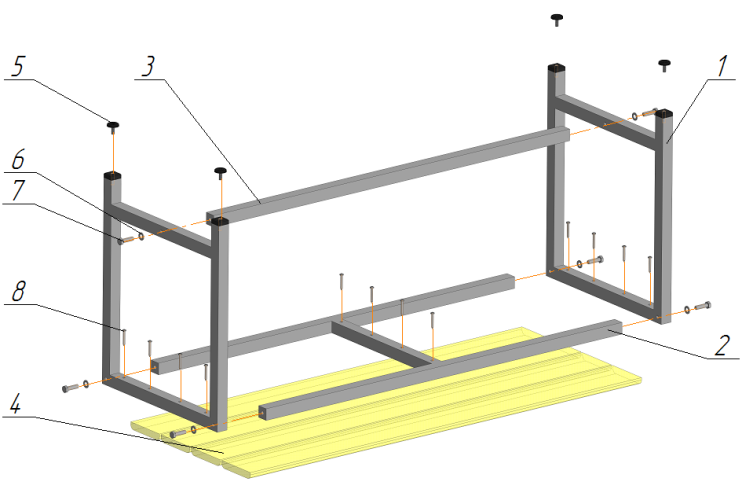 СХЕМА СБОРКИ ИЗДЕЛИЯ:Внимательно посмотрите на рисунок, возьмите опоры (1) и раму (2) совместив соответствующие отверстия, скрутите элементы через шайбы (6) болтами М8х50 (7).Возьмите стяжку (3) и, совместив соответствующие отверстия, прикрутите ее к опорам (1) через шайбы (6) при помощи болтов М8х50 (7).Расположите доски (4) как показано на рисунке и прикрутите их к раме (2) саморезами (8) через отверстия.Вкрутите регуляторы опор (4) в резьбовые отверстия находящиеся в пластиковых заглушках на боковых опорах (1).Изделие изготовлено в соответствии с ТУ 31.01.11.-003-32672578-2019 Мебель для сидения Код ТН ВЭД ЕАЭС 9401 61 000 0, 9401 79 000 9, 9401 30 000 1, Серийный выпуск соответствует требованиям ТР ТС 025/2012 «О безопасности мебельной прогдукции»Инструкция по уходу: Протирать влажной салфеткой, смоченной моющим раствором. Вытирать чистой сухой тканью.Гарантийный срок службы: 12 месяцев со дня приобретения.Изготовитель: ООО «Райнер» 199106, г. Санкт-Петербург, Кожевенная линия, д. 27, корпус 1, лит. А, помещение 8Н-69,  тел: (812) 309-71-37КОМПЛЕКТАЦИЯ ИЗДЕЛИЯКОМПЛЕКТАЦИЯ ИЗДЕЛИЯКОМПЛЕКТАЦИЯ ИЗДЕЛИЯ№ на рисункеНаименование элементаКол-во1Опора боковая22Рама верхняя13Стяжка14Доски пластиковые45Регуляторы опор М8х2566Шайбы D 967Болт М8х5048Саморезы 4,2х3812